UNIWERSYTET KAZIMIERZA WIELKIEGO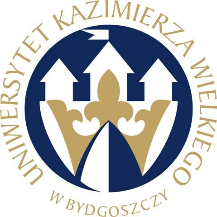 W BYDGOSZCZYul. Chodkiewicza 30, 85 – 064 Bydgoszcz, tel. 052 341 91 00 fax. 052 360 82 06NIP 5542647568 REGON 340057695www.ukw.edu.plUKW/DZP-281-D-12/2023					           Bydgoszcz, dn. 31.03.2023 r.dot. postępowania prowadzonego w trybie podstawowym bez negocjacji na: Sukcesywna dostawa fabrycznie nowych materiałów eksploatacyjnych do drukarek
 i kserokopiarek na potrzeby Uniwersytetu Kazimierza Wielkiego w BydgoszczyMODYFIKACJA TREŚCI SWZDziałając na podstawie art. 286 ust. 1 ustawy Prawo zamówień publicznych (tj. Dz. U. z 2022 r. poz. 1710) Zamawiający dokonuje zmiany treści SWZ w zakresie:Formularza przedmiotowo-cenowego stanowiącego załącznik nr 3 do SWZ w pozycjach; 233, 234, 235 oraz 262Było: Winno być:Zamawiający zmodyfikuje Załącznik nr 3 Formularz przedmiotowo-cenowy w/w zakresie. Kanclerz UKWmgr Renata MalakL.P.Przedmiot zamówieniaJ.m.ilośćCena jednostkowa nettoWartość nettoStawka VATWartość VATCena jednostkowa bruttoWartość bruttoNazwa, producent i nr katalogowy oferowanego produktu*)IIIIIIIVVVIVIIVIIIIXXXI233Tusz do Epson WorkForce Pro WF-8590, cyan, min. wyd. 5000 stronszt.123%             -   zł                   -   zł                     -   zł 234Tusz do Epson WorkForce Pro WF-8590, magenta, min. wyd. 5000 stronszt.123%             -   zł                   -   zł                     -   zł 235Tusz do Epson WorkForce Pro WF-8590, yellow, min. wyd. 5000 stronszt.123%             -   zł                   -   zł                     -   zł …  …  …  …  …  …  …  …  …  …  …  232Tusz do Epson XP-610/600, czarny foto, min. poj. 6,2 mlszt.223%             -   zł                   -   zł                     -   zł L.P.Przedmiot zamówieniaJ.m.ilośćCena jednostkowa nettoWartość nettoStawka VATWartość VATCena jednostkowa bruttoWartość bruttoNazwa, producent i nr katalogowy oferowanego produktu*)IIIIIIIVVVIVIIVIIIIXXXI233Tusz do Epson WorkForce Pro WF-8590, cyan, min. wyd. 4000 stronszt.123%             -   zł                   -   zł                     -   zł 234Tusz do Epson WorkForce Pro WF-8590, magenta, min. wyd. 4000 stronszt.123%             -   zł                   -   zł                     -   zł 235Tusz do Epson WorkForce Pro WF-8590, yellow, min. wyd. 4000 stronszt.123%             -   zł                   -   zł                     -   zł …  …  …  …  …  …  …  …  …  …  …  232Tusz do Epson XP-610/600, czarny foto, min. poj. 4,7 mlszt.223%             -   zł                   -   zł                     -   zł 